阿里拍卖大数据询价平台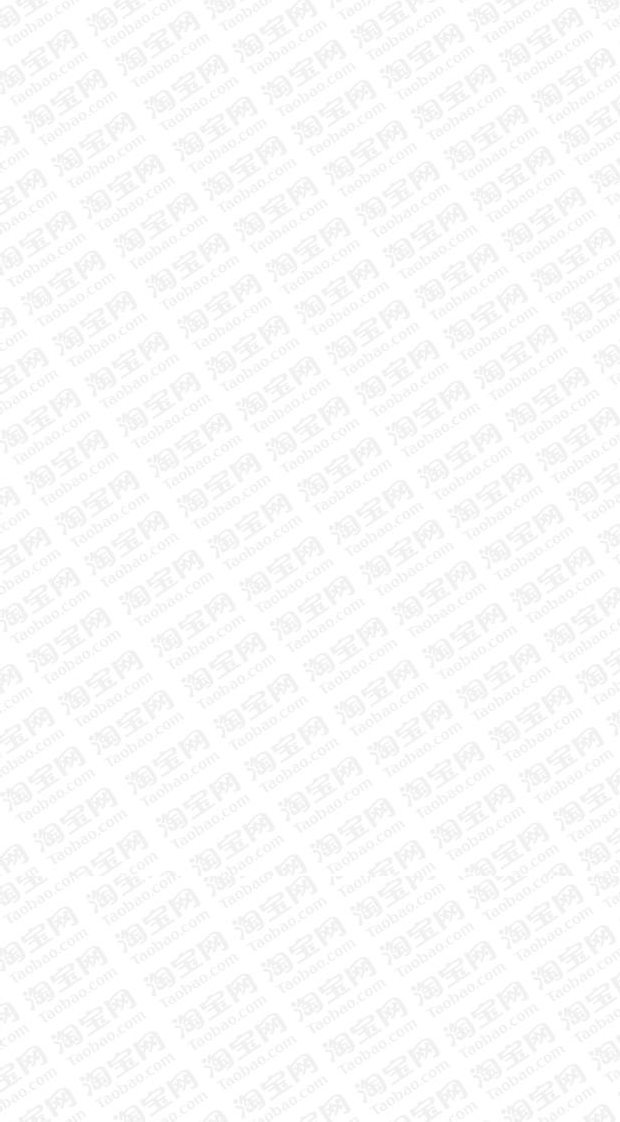 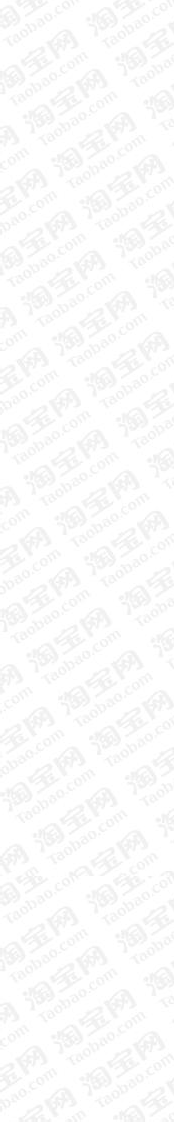 网络询价报告（阿里拍卖网询2019080500031684号）六安市金安区人民法院：贵院在执行六安农村商业银行股份有限公司（申请执行人）与 许**，王**（被执行 人）(2019)皖1502执恢162号（借款合同纠纷）一案中，于2019年08月05日委托我平台对 许**（所有权人）名下/所有的六安市梅山北路淠绿新村B5号楼103室进行网络询价。现已完成网络询价，具体情况如下：一、财产基本情况注：以上信息来自询价方输入二、询价结果及结果有效期建筑面积： 41.20 ㎡单位面积价格：7298.00 元/㎡财产参考总价：300678.00 元结果有效期：至2020年08月05日三、询价时点本次网络询价时点为：2019年08月05日四、参照样本、计算方法及价格趋势（一）价值调查                  1、询价对象同区域司法拍卖成交案例暂 无                      2、询价对象所在小区市场成交案例暂无                                             3、询价对象所在城市、行政区及小区半年内的市场价格走势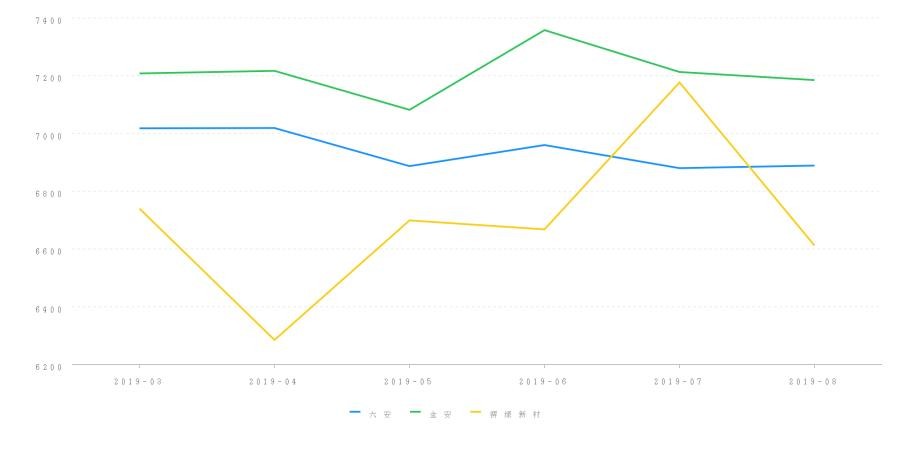 （二）房产周边情况周边配套详情注：以上数据展示小区周边1公里范围内配套详情2、小区地图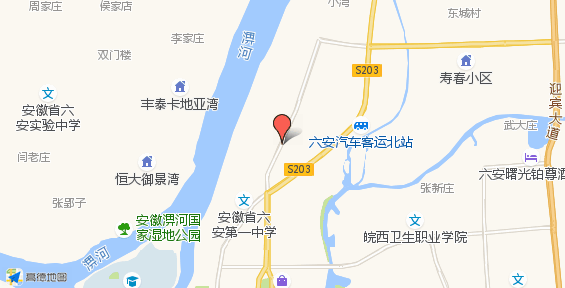 注：数据源自高德地图（三）系统原理与算法说明阿里拍卖询价系统，通过引入国内多家专业房产数据机构合作共建房产网络询价数据库，结合覆盖全国城市的基础数据、房地产市场交易数据等行业数据，以及阿里拍卖多年沉淀的市场房产交易基础数据、基础统计、分析模型，采用大数据算法及阿里拍卖分析修正模型得出询价结果数据。关于阿里拍卖分析修正模型的说明：利用阿里巴巴实时计算能力，基于司法拍卖成交情况、司法拍卖参与意向指数、市场成交情况、市场购房意向指数等进行趋势预测和波动敏感系数分 析，结合市场实时价格数据，最终得出标的物询价结果。五、声明本次网络询价严格按照法律、司法解释规定进行，确保公平公正。本平台对参考数据的合法性、真实性、准确性负责。本报告询价结果完全依据询价方提供的标的物数据分析所得，且只分析和测算影响询价对象的主要因素，未考虑房屋室内因素（房屋维护及使用状况等）和不确定因素对询价结果的影响，无法对因询价方提供的标的物数据本身可能存在的错误、缺失和偏差所导致的结果偏差负责。本报告询价结果由阿里拍卖系统利用阿里拍卖历史交易数据以及第三方数据进行大数据处理生成，并非依据《资产评估法》出具之评估报告，询价结果仅供参考。本报告由阿里拍卖网络询价系统自动生成，未对询价对象入户查勘，阿里拍卖亦无法承担对询价对象建筑结构、设备等的内在质量及其他被遮盖、未暴露或难以接触到的部分进行调查、检测的责任。本报告数据处理服务由淘宝（中国）软件有限公司提供，具名签章仅用于证明本报告真实性，除法律明确规定以外，淘宝（中国）软件有限公司无法承担超出“数据处理服务”范围的责任或义务。六、网络询价平台的联系方式公司地址：浙江省杭州市余杭区文一西路969号阿里巴巴西溪园区网址：www.taobao.com客服专线：400-822-28702019年08月05日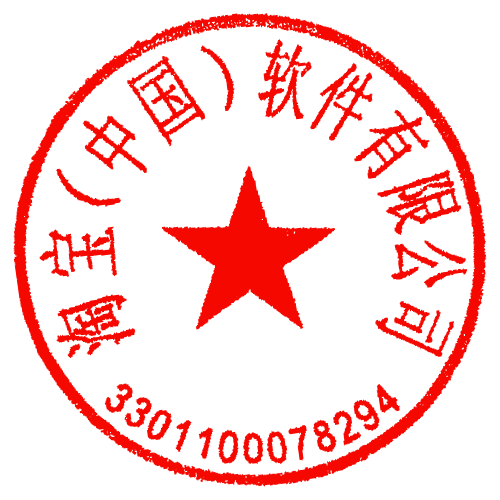 房产名称六安市梅山北路淠绿新村B5号楼103室房产坐落安徽省六安市金安区所在小区淠绿新村建筑面积41.20平方米户型1室1厅1卫朝向南向所在楼层1总楼层6建成年代规划用途10住宅学校六安市清水河学校：清水河街道刘园路与梅山北路交叉口向西100米； 六安市清水河学校小学部：刘园路；六安职业技术学院中专部：解放北路西200米；地铁站无银行六安农商银行(马巷分理处)：淠河路；安徽农金六安农商银行24小时自助银行：梅山北路与长安路交叉口东北100 米；徽商银行24小时自助银行：华山路与长安路交叉口东北100米；徽商银行(六安华山路支行)：梅山北路与华山路交叉口向西100米海心沙广场2号门；中国工商银行24小时自助银行：寿春路与203省道交叉口北50米；公交车站淠绿新村(公交站)：7路；梅山北路小区(公交站)：5路;7路；华山路口(公交站)：14路;16路;1路;201路;20路;4路;6路； 淠史杭北路口(公交站)：14路;201路；临时站(公交站)：20路；超市鑫锐日用品商行：梅山北路东50米；家友百货超市(梅山北路)：淠绿新村ab-40号；悠百佳(海心沙广场店)：梅山北路天缘网吧北侧10米； 厚诚超市：三里桥淠绿新村d10号楼；万家红平价超市(梅山北路)：刘园路与梅山北路交叉口南150米；医院北苑社区卫生服务站(梅山北路)：梅山北路西50米； 友谊社区卫生服务站(手拖巷)：百川学府花苑；金桥社区卫生服务站(梅山北路)：三里桥； 金桥花园社区卫生服务：解放北路268号； 三里桥街道社区卫生服务中心：[]；商场海心沙广场：梅山北路与长安路交叉口西北100米； 海心沙城市广场：华山路与梅山路交叉口向西100米； 金桥商贸城：梅山北路与解放北路交叉口东南100米；